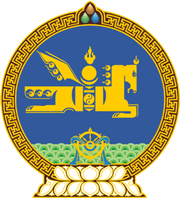 МОНГОЛ УЛСЫН ХУУЛЬ2022 оны 04 сарын 22 өдөр                                                                  Төрийн ордон, Улаанбаатар хот     ГЭМТ ХЭРЭГ, ЗӨРЧЛӨӨС УРЬДЧИЛАН     СЭРГИЙЛЭХ ТУХАЙ ХУУЛЬД ӨӨРЧЛӨЛТ     ОРУУЛАХ ТУХАЙ1 дүгээр зүйл.Гэмт хэрэг, зөрчлөөс урьдчилан сэргийлэх тухай хуулийн 14 дүгээр зүйлийн 14.1 дэх хэсэг, 16 дугаар зүйлийн гарчиг, мөн зүйлийн 16.1 дэх хэсгийн “нийслэл, сум,” гэснийг “сум, нийслэл,” гэж тус тус өөрчилсүгэй.2 дугаар зүйл.Гэмт хэрэг, зөрчлөөс урьдчилан сэргийлэх тухай хуулийн 14 дүгээр зүйлийн 14.1 дэх хэсгийн “Тэргүүлэгчдийн” гэснийг хассугай.МОНГОЛ УЛСЫН 	ИХ ХУРЛЫН ДАРГА 				Г.ЗАНДАНШАТАР